الفصل 4: برامج تعليم خاصّةمركز التعليم قبل الأكاديمي (السنة التحضيرية)"مسار يتجاوز التخنيون" من الجامعة المفتوحة برنامج "جاهزون للصناعة" الهندسيّون الاحتياطي الأكاديمي نشاطات لطلاب الثانوية وحدة دراسات الاستكمال والدراسات الخارجيّة مركز التعليم قبل الأكاديمي (السنة التحضيرية)هدف المركزهدف المركز هو توفير معرفة بمستوى عالٍ في المواضيع التي تدرّس وعادات تفكير ودراسة حيوية في الدراسة الأكاديمية، والمساهمة بهذا في استيعاب المتقدمين للدراسة كطلاب في التخنيون، بشكلٍ ناجع. يساعد المركز طلابه في الحصول على منح مساعدة في قسط التعليم وتوفير مصاريف عيش شهريّة.مواضيع التعليم في السنة التحضيرية: رياضيات، فيزياء، لغة إنجليزية وكتابة علميّة (للمهاجرين الجدد – لغة عبرية بدلا من الكتابة العلمية).بمقدور طلاب السنة التحضيرية أن يُقبلوا للتخنيون استنادًا إلى شهادة السنة التحضيرية وامتحان البسيخومتري، ما عدا مسار الطبّ. المتقدمون لدراسة الطبّ الذين درسوا أو سيدرسون سنة تحضيرية في التخنيون: إذا كان معدل السنة التحضيرية أعلى من المعدّل الأمثل للبجروت، يتمّ احتساب المعدل بينهما ويدخل في احتساب المعدل النهائي.يمكن أيضًا استكمال وتحسين علامات البجروت في مواضيع: الرياضيات 5 وحدات تعليميّة، الفيزياء 5 وحدات تعليمية، واللغة الإنجليزية 5 وحدات تعليمية.يتمّ احتساب معدّل علامات السنة التحضيرية لمَن أنهوا سنة تحضيرية في التخنيون فقطالمواضيع التي تدرّس في السنة التحضيرية تنال علاوة مماثلة للعلاوة التي تنالها المواضيع نفسها في شهادة البجروت. يمكن كذلك ضرب عدد الوحدات التعليمية في الرياضيات في 2.علامة السنة التحضيرية القصوى لا يمكن أن تزيد عن 117. لذلك، فإن كل معدل علامات يزيد عن 117 يكون مساويًا لـ 117.يمكن إجراء الاحتساب الدقيق لمعدل علامة السنة التحضيرية والعلامة النهائية في موقع مركز التسجيل والقبول◄ احتساب العلامة النهائيّة.أنواع السنوات التحضيرية والحصص سنوات تحضيرية طويلةفترة التعليم: آذار حتى كانون الثاني لمَن يرغبون في بدء الدراسة في الفصل الأول (الثاني- على أساس وجود مكان شاغر).فترة التعليم: تشرين الأول حتى آب لمن يرغبون في بدء الدراسة في الفصل الثاني (الأوّل- على أساس وجود مكان شاغر).سنوات تحضيرية للمهاجرين الجددفترة التعليم: شباط حتى كانون الثاني لمَن يرغبون في بدء الدراسة في الفصل الأول (الثاني- على أساس وجود مكان شاغر).فترة التعليم: أيلول حتى آب لمَن يرغبون في بدء الدراسة في الفصل الثاني أو الأول (الأول- على أساس وجود مكان شاغر).حصص تحضير لامتحانات التصنيف في الفيزياء يوصى بالتقدم لامتحانات التصنيف قبل بدء التعليم. ثلاثة أفواج تعليم:فترة التعليم آذار حتى حزيران فترة التعليم تمّوز حتى آب فترة التعليم تشرين الأول حتى كانون الثاني فترة التعليم في ساعات ما بعد الظهر دورات تمهيدية للتخنيون في الفيزياء والرياضيات لمن تم قبولهم للتخنيونالدورات مخصصة لانعاش الذاكرة، ويوصى بها لمن تم قبولهم ومرت فترة طويلة على دراستهم الثانوية، أو من أنهوا الرياضيات في إطار 4 وحدات تعليمية فقط.الدورات تمتدّ على 70 ساعة، في ساعات الصباح. الدورات تدرَّس مرّتين في السنة: خلال شهر كانون الثاني وخلال شهر أيلول.لأنظمة التسجيل ومزيد من المعلومات 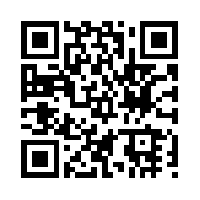 لغرض التسجيل يجب إحضار شهادة بجروت أو لائحة علامات ونتيجة امتحان البسيخومتريمكاتب المركز، بناية ماركوس-نيو إنغلاند | يوم الأحد بين الساعات 14:30-10:30 | أيّام الاثنين والثلاثاء والخميس بين الساعات 13:00-8:00 | http://www.mechina.technion.ac.il"مسار يتجاوز التخنيون" من الجامعة المفتوحة الجامعة المفتوحة والتخنيون ينظّمان مسارًا تعليميًّا خاصًّا يمكّن الطلاب من مختلف أرجاء البلاد المعنيين بالدراسة في التخنيون من بدء دراستهم في الإطار المرن للجامعة المفتوحة التي لا تطرح شروط قبول ولا تلزم بنقل موقع السكن إلى حيفا، أو بتغييرات بالغة في العمل وأسلوب الحياة. بعد إثبات الطلاب قدراتهم من خلال إنهاء مجموعة دورات في العلوم بتحصيل عالٍ في الجامعة المفتوحة، يكون بمقدورهم الانتقال إلى التخنيون لاستكمال اللقب. هذا المسار ملائم، أيضًا، لطلاب الثانويّات المتفوقين القادرين على بدء التعلم في الجامعة المفتوحة قبل إنهاء امتحان البجروت.التعليم التمهيدي في الجامعة المفتوحة يقصّر فترة التعليم في التخنيون بسنة واحدة.القبول للتخنيون مضمون لكل طالب يستوفي متطلبات برنامج "مسار يتجاوز التخنيون".طلاب "المسار" الذين لم يتعلموا الإنجليزية كما هو مفصّل في كتيّب الجامعة المفتوحة في بند "تعليم الإنجليزية"، يجب عليهم أن يتقدّموا لامتحان بسيخومتري أو امتحان "أمير" لغرض تصنيفهم لمستويات اللغة الإنجليزية. من لم ينلْ علامة 88 فما فوق في اللغة الإنجليزية في امتحان البسيخومتري أو العلامة 188 على الأقلّ في امتحان "أمير"، لا يمكنه البدء بالدراسة في التخنيون.حاليًّا، هناك مجموعات محدّدة من الدورات في الجامعة المفتوحة الملاءمة مع متطلبات المسارات التالية: هندسة مدنية | هندسة مياه | هندسة خرائط ومعلومات جغرافية | خرائط ومعلومات جغرافية (مسار لثلاث سنوات) | هندسة بيئة | بيوكيمياء الجزيئات | رياضيات مع علوم الحاسوب | فيزياء | هندسة ميكانيك | هندسة كهرباء | هندسة كيميائية | هندسة بيوكيميائية | هندسة بيوتكنولوجيا وأغذية | هندسة طيران وفضاء | هندسة الصناعة والإدارة | علوم الحاسوب | هندسة منظومات المعلومات | كيمياء | بيوكيمياء الجزيئات | فيزياء | بيولوجيا | علم وهندسة الموادّ- كيمياء أو فيزياء.لمزيد من المعلومات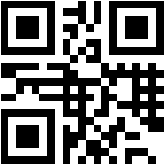 هناك كتيّب يضم معلومات كاملة حول "مسار يتجاوز التخنيون" من الجامعة المفتوحة، بما في ذلك مجموعات الدورات ومستويات التحصيل المطلوبة، يتم إرساله بالبريد للمعنيّين، الذين يرسلون اسمهم وعنوانهم إلى الجامعة المفتوحة |09-7782222| www.openu.ac.ilبرنامج "جاهزون للصناعة" برنامج "جاهزون للصناعة" مخصّص للطلاب من مناطق الأطراف الذين يبدأون دراسة مواضيع الهندسة والعلوم الدقيقة. البرنامج يمنح الطالب منحة تعليميّة كاملة، مصاريف معيشة وحاسوبًا متنقلاً. تقوم بتبني الطلاب شركة تكنولوجية/صناعية يلتزم الطلاب بالعمل فيها يومًا في الأسبوع في فترة التعليم. في نهاية التعليم هناك إمكانية للانخراط بالعمل في الشركة نفسها.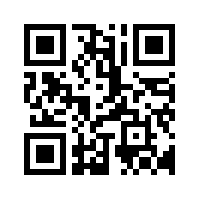 لمزيد من المعلوماتالتفاصيل الإضافية واستمارات التسجيل في موقع جمعية عتيديم | www.atidim.orgالهندسيّونحاملو لقب هندسي، ممّن بحوزتهم دبلوم ولائحة علامات، يجري التطرّق إليهم وفقًا للعلامة النهائيّة (يشمل امتحان التصنيف في الهندسة المعمارية إذا كان مطلوبًا)، أسوة بجميع المتقدّمين للدراسة. علامات الامتحانات النهائية الخارجية وعلامة مشروع الإنهاء، تكون مشمولة في احتساب معدّل البجروت الأمثل، إذا قاموا بتحسينها فقط. كذلك، ينالون إعفاء من قسم من برنامج التعليم. حجم الإعفاء يكون متعلقًا بالتحصيل في مدرسة الهندسيّين، وهو يختلف من مسار إلى آخر. الهندسيّون الذين يتمّ قبولهم يمكنهم التوجّه مباشرة إلى مركز دراسات التأهيل في الكلية التي تمّ قبولهم إليها وطلب إعفاءات.الاحتياطي الأكاديمي التسجيل للاحتياطي الأكاديمي مخصص لطلاب الثواني عشر، ويتم بواسطة موقع الإنترنت "עולים על מדים" التابع للجيش في الأشهر كانون الأول - شباط من كل سنة. المعنيون بالدراسة في إطار الاحتياطي الأكاديمي، غير المؤهلين للتسجيل بواسطة الموقع، عليهم التوجّه إلى مركز خدمات ميتاف على هاتف *גיוס (3529*)  وإلى قسم التشخيص في مسار الاحتياطي الأكاديمي في الجيش على رقم الهاتف: 03-5690186/334 أو عبر البريد الإلكتروني:atuda1@mail.idf.il بعد تلقّي رسالة الموافقة من لجنة الاحتياطي الأكاديمي للتسجيل للتخنيون، يتم تسجيل المتقدمين للتخنيون مثل سائر المتقدّمين.بخصوص أيّ استيضاح أو طلب، يجب على المتقدّمين التوجّه إلى ممثل الاحتياطي في مركز الخدمة فقط لا غير وليس إلى التخنيون. القسم يقرّر إلى أيّ فصل يُقبَل المتقدّمون، وهو مخوّل بتغيير ذلك بعد التسجيل أيضًا. قبول المتقدّمين للاحتياطي الأكاديمي في التخنيون منوط بتصريح لجنة الاحتياطي الأكاديمي في الجيش. من لم يصرّح له قسم الاحتياطي بالقبول لا يتم قبوله للدراسة في التخنيون حتى لو استوفى متطلبات المعهد.يتنافس المتقدّمون للاحتياطي الأكاديمي بعضهم مع بعض على عدد قليل من المواقع المخصّصة لهم. لذلك، يتوقع تحديد شروط قبول أعلى لهم من سائر المتقدّمين للدراسة.إذا وصلت إلى موقع متقدّم نسبيًّا في إجراءات التصنيف للاحتياطي الأكاديمي، ولم يتمّ قبولك لمجالات التعليم التي طلبت التسجيل لها بسبب معطيات أكاديمية غير كافية، يحفظ الجيش والتخنيون حقهما في التوجه إليك والاقتراح عليك القبول لمجال تعليميّ آخر كي تُقبل وتوجد حاجة إليه في إطار مسار الاحتياطي الأكاديمي.برنامج المتفوّقين في إطار الاحتياطي الأكاديمي في الجيشبرنامج "بساغوت" – لقب مضاعف: "هندسة كهرباء- فيزياء" برنامج تعليم لأربع سنوات يدمج تعليم اللقب الأول في مسار هندسة الكهرباء واللقب الأول في الفيزياء. خريجو البرنامج ينخرطون في وظائف أبحاث وتطوير في الجيش. لمزيد من المعلومات |  03-6977457,  03-6976186.

برنامج "بساغوت- برمجة"برنامج يدمج بين الدراسة للقب الأوّل ضمن مسار علوم الحاسوب واستكمال جميع الدورات الإلزامية للقب الثاني في علوم الحاسوب. خريجو البرنامج ينخرطون في وظائف أبحاث وتطوير في الجيش. لمزيد من المعلومات | 03-6977457،  03-6976186.برنامج "براكيم"برنامج يدمج تعليم اللقب الأول في هندسة الميكانيك في مسار لأربع سنوات واستكمال جميع الدورات الإلزامية للقب الثاني في هندسة الميكانيك. خريجو البرنامج ينخرطون في وظائف أبحاث وتطوير في الجيش. لمزيد من المعلومات| 03-7132602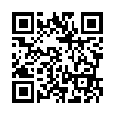 للمزيد من المعلومات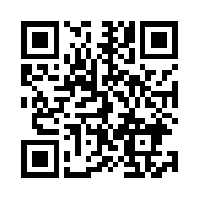 على فيسبوك "الاحتياطي الأكاديمي للجيش الإسرائيلي"| البريد الإلكتروني atuda1@idf.gov.il |للتوجه المباشر إلى مركز المعلومات لما قبل الخدمة العسكرية | 03-5690186, 03-5690334 | مركز خدمات الجيش الإسرائيلي للمرشّحين للخدمة العسكرية | 03-7388888 | للاتصال المختصر *גיוס. | http://atuda.org.ilنشاطات لطلاب مدارس – وحدة الشبيبة المناصرة للعلمورشات، أيام علم وإثراءالنشاطات المركزية التي تعقد في وحدة الشبيبة المناصرة للعلم والتكنولوجيا هي:أيام علمية ومحاضرات: نشاط علمي لصفوف المدارس الإعدادية والثانوية، يعيش الطلاب في إطارها تجربة تعلّم تجريبية ونشاطات مخبرية.أطر إثراء في العلم، الهندسة والحاسوب: الأطر مخصّصة لتوسيع آفاق الطلاب المهتمّين بمواضيع العلم والتكنولوجيا، إثارة فضولهم وتطوير مواهبهم. تطمح وحدة الشبيبة إلى إثراء الطلاب بمضامين علميّة وتكنولوجية تتجاوز برنامج التعليم الرسمي في المدرسة. التسجيل مفتوح للطلاب من صفوف الخامس حتى الحادي عشر وللموهوبين المتفوّقين في الصفّ الرابع.مخيّم علميّ: صفوف العلوم من المناطق البعيدة عن التخنيون يمكنها المشاركة في أسبوع مكثف من التجربة العلميّة. يشمل البرنامج نشاطات تعليمية من محاضرات، مختبرات، زيارة لمختبرات الكليات المختلفة ونشاطات اجتماعية تنظمها المدرسة في إطار المخيم. ينام الطلاب في مساكن الطلبة ويأكلون في مطاعم التخنيون.ورشات علوم وتكنولوجيا: وحدة الشبيبة المناصرة للعلم والتكنولوجيا تستضيف في أشهر الصيف شبيبة لتجربة علمية. تعطى الورشات في مواضيع علمية وتكنولوجية متنوعة أشبه ببرامج الإثراء في العلوم والتكنولوجيا التي تتم خلال السنة الدراسية، والملاءَمة لمبنى لقاءات يمتد كل منها ساعتين على مدى 12 يومًا متتالية.توجّهوا إليناوحدة الشبيبة المناصرة للعلم والتكنولوجيا | www.noar.technion.ac.ilدمج طلاب الثانويّة في التعليم الأكاديمي في التخنيونمضمون البرنامج: وحدة الشبيبة المناصرة للعلم والتكنولوجيا تفعّل برنامجًا لرعاية طلاب الثانوية المتفوقين، وتمكنهم من الانخراط في التعليم المنتظم في التخنيون بموازاة دراستهم الثانوية، من خلال مراكمة نقاط للقب أكاديميّ.لمَن يخصّص البرنامج؟للطلاب المتفوقين خرّيجي العواشر حتى الثواني عشر ممّن يتعلمون الرياضيات بمستوى 5 وحدات.لطلاب صفوف الرياضيات الذين أنهوا بنجاح امتحان البجروت في الرياضيات في نهاية الصف العاشر أو الحادي عشر.القبول للبرنامج القبول للبرنامج يستند إلى توصية وتصريح المدرسة، اجتياز امتحان تصنيف في الرياضيات، علامات عالية وخصوصًا في مواضيع علمية ومقابلة شخصية مع مستشار أكاديمي. برنامج التعليميسجّل الطلاب في بداية دراستهم لدورات أساسيّة إلزامية لدراسة اللقب الأوّل. إذا اجتازوها بنجاح، يمكنهم توسيع برنامج التعليم لدورات إضافية من القائمة التي تظهر في منهاج التعليم (ما عدا دورات من كليّة الدراسات الإنسانية والفنون، الرياضة ودورات من كليّتي الهندسة المعمارية والطبّ). برنامج التعليم ملزم بتصريح المستشار الأكاديمي للبرنامج وبموافقة الكليّات ذات الصلة.توجد في قسم من الدورات المتقدمة شروط قبول إضافية لطلاب البرنامج، إضافة إلى الشروط الواردة في منهاج التعليم.قسم كبير من الدورات يجري في ساعات الصباح، بموازاة الدراسة الثانوية.القبول للتعليم كطالب في التخنيون (باستثناء مساري الهندسة المعماريّة والطبّ): قبول طلاب البرامج كطلاب عاديّين في التخنيون يختبَر على أساس شخصيّ بعد استكمال امتحانات البجروت وامتحان البسيخومتري وفقًا لما يلي:مَن جمع أقلّ من 30 نقطة أكاديمية خلال التعليم – يتم فحص ترشيحه وفقًا للعلامة النهائيّة.مَن جمع 30 نقطة فما فوق – يتمّ فحص ترشيحه، في الأساس، بناء على التحصيل في الدراسة في التخنيون، ولكن من خلال مراعاة مجمل المعطيات للمتوجّهين، بما في ذلك علامة البسيخومتري والبجروت. يتمّ القبول بموافقة الكلية التي يرغب المرشّح في الدراسة فيها."من الثانوية إلى التخنيون" مسار يمكّن طلاب الثانوية من تعلم دورات للقب الأول في التخنيون، بموازاة دراستهم في الثانوية، والقبول للدراسة في التخنيون على أساس العلامات في هذه الدورات، دون حاجة لشهادة بجروت أو علامة بسيخومتري.تفاصيل في الموقع  http://www.math.technion.ac.il/noam/mitichon.htmlالاعتراف بالدراسة في التخنيون في إطار البرنامج: يتم الاعتراف بالدورات التي تم تعلمها في التخنيون في إطار البرنامج وكانت العلامة فيها 65 فما فوق، وذلك بعد القبول للتخنيون، وفقًا لبرنامج التعليم في المسار الذي تم قبول الطالب إليه وبموجب الأنظمة المعتمدة.النقاط الأكاديمية التي تمّت مراكمتها في الدورات السارية المفعول حتى 5 سنوات بعد الخدمة العسكرية أو الخدمة المدنية. توجّهوا إليناعنات إيشل غور | 04-8292991 | anategu@pa.technion.ac.il| استقبال الجمهور في بناية مركز التعليم قبل الأكاديمي (السنة التحضيرية) | في أيّام الاحد، الثلاثاء والخميس بين الساعات 15:30-12:30 |  وفي يومي الاثنين والأربعاء بين السّاعات 12:00-8:30.SciTech – مخيّم أبحاث دولي للشبيبةينعقد كلّ سنة خلال الصيف في التخنيون مخيّم أبحاث دوليّ للشبيبة - SciTech بمشاركة شبّان وشابات من أرجاء العالم. إنها فرصة لا تتكرر لطلاب الثانوية المتفوّقين لتجريب البحث بمستوى عالٍ، بتوجيه باحثي التخنيون، وفي محتبرات أبحاث التخنيون. يستمرّ نشاط المخيم نحو شهر ويشمل فعاليات اجتماعية متنوّعة، بما فيها الرحلات في البلاد.توجّهوا إليناطال نئمان | 04-8293034 | www.scitech.technion.ac.ilبرنامج الرئيس لاكتشاف ورعاية علماء ومخترعي المستقبل في إسرائيلالبرنامج الجديد مخصّص لطالبات وطلاب متفوّقين في الصف التاسع، من ذوي القدرات التعليمية العالية بشكل خاص والميول النظرية أو العلوم والرياضيات، والتفكير الإبداعي والدافعية للعمل البحثي، ممّن يبحثون عن تحدّيات جديدة تتجاوز أطر التعليم القائمة.تمّ تطوير البرنامج بمبادرة الرئيس شمعون بيرس. وهو لمدّة أربع سنوات، ويشارك فيه الطلاب بموازاة تعلّمهم في الإطار الرّسمي. تتمّ الفعاليات في التخنيون خلال السنة الدراسية الأكاديمية بمقدار 8 ساعات أسبوعية (يوم في الأسبوع خلال ساعات الصباح ويوم إضافي مرّة كلّ أسبوعين في ساعات ما بعد الظهر). ينشط الطلاب خلال العطلة في إطار ورشات ومخيّمات في مرافق أكاديمية، صناعيّة، ويساهمون في النشاط الاجتماعيّ، أيضًا. توجّهوا إليناإذا كان بمقدور ابنكم أن يكون مرشحًا ملائمًا، فيُرجى التوجّه في القريب العاجل إلى مركزة البرنامج طال نئمان  | 04-8293034 | atid@technion.ac.il. نشاطات للشبيبة في كليّة الرياضيّاتمركز "نوعام" لنشاطات الشبيبة في كلية الرياضيات ينظم سنويًّا عددًا من النشاطات الخاصة بالشبيبة وهي:تومبا 17/19 – مخيّم صيفي لخريجي صفوف التاسع-الثاني عشر يستمرّ لمدّة أسبوعين بشروط مدرسة داخليّة في التخنيون، ويدمج بين دراسة نظريّة الأرقام وطريقة التشفيرRSA ، إلى جانب نشاطات اجتماعيّة متنوّعة وممتعة (رياضة، أفلام وما شابه).دورة حزازير – تتناول الدورة حلّ مسائل وحزازير مثيرة في الرياضيات بمواضيع مختلفة. لا توجد متطلّبات سابقة للدورة، وهي مفتوحة لطلاب الثانويّة الموهوبين. مسابقة غروسمان – الأولمبياد السنويّ في الرياضيات. مواضيع الامتحان مأخوذة من مجالات الرياضيّات الأساسيّة، حيث أنّ الأسئلة هي معادلات فيها تحدّيات غير عادية. 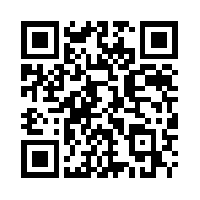 توجّهوا إلينا د. يوسي نئمان | كليّة الرياضيات | 04-8294173http://www.math.technion.ac.il/noamوحدة دراسات الاستكمال والدراسات الخارجيّة وحدة دراسات الاستكمال والدراسات الخارجية هي وحدة متخصّصة في تنظيم وتطوير برامج تعليم. البرامج مخصّصة لخرّيجي مؤسّسات التعليم العالي في مجالات العلوم الدقيقة، الهندسة، الهندسة العماريّة والطبّ، وكذلك لعمّال مهنيّين كبار في مجالات مختلفة من الهندسة والإدارة. تشتمل برامج التعليم على دورات، استكمالات، مؤتمرات، أيّام دراسيّة وتخصّصات متنوّعة بالتعاون مع الكليّات في التخنيون. تعقد الوحدة دراسات تأهيل مهنيّ لمهندسين، هندسيّين وأكاديميين. جرى تطوير البرامج بالتنسيق مع فروع الصناعة والتكنولوجيا الحديثة. البرامج مخصّصة لمنح تأهيل يضمن مواقع الخرّيجين في الصف الأوّل في فروع الإنتاج والتطوير.أحد البرامج الذي يهمّ المتقدّمين هو "دراسات المراكمة". من لا يستطيع القبول للتخنيون بسبب العلامة النهائيّة أو بسبب ظروف العمل التي تمنعه من الدراسة بوتيرة كاملة، يمكنه تعلم دورات من برنامج دراسات التأهيل (لقب أول) لجميع المسارات ما عدا مسارات الهندسة المعمارية، تصميم المنظر الطبيعيّ والطبّ. من يراكم في هذا البرنامج 30 نقطة فما فوق، يمكنه فحص قبوله على أساس هذا التحصيل وعلامة امتحان البسيخومتري، بدلاً من العلامة النهائيّة. لمزيد من المعلوماتوحدة دراسات الاستكمال والدراسات الخارجيّةَ | ميمي بيركوفيتش |  mimi@technion.ac.il | بناية كندا |  04-8295050، 1-599-500-589 